Martfű Város Polgármesterétől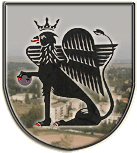 5435 Martfű, Szent István tér 1. Tel: 56/450-222; Fax: 56/450-853E-mail: titkarsag@ph.martfu.huBeszámoló a helyi adók alakulásáról, a hátralékok behajtására tett intézkedésekrőlAz adózás rendjéről szóló 2003. évi XCII. törvény az önkormányzat jegyzőjét – a Nemzeti Adó- és Vámhivatal, valamint a NAV vámszerve mellett – a három adóhatóság egyikeként definiálja. Az adóhatóságok, ezen belül a település jegyzőjének hatáskörét ugyancsak ez a törvény határozza meg.  A települések jegyzőinek hatáskörébe tartoznak az 1990. évi
C. törvénnyel (és a törvényi felhatalmazás alapján megalkotott önkormányzati rendeletekkel) szabályozott helyi adók és (az adózás rendjéről szóló törvény és külön törvények rendelkezései szerint) az adók módjára behajtandó köztartozások, illetve ezek megállapításával, nyilvántartásával, beszedésével, kezelésével kapcsolatos feladatok, emellett adóellenőrzési és végrehajtási tevékenységek, hatósági bizonyítványok kiadása, valamint az információs szolgáltatással kapcsolatosan előírt feladatok.Martfű Város Önkormányzata illetékességi területén a jegyzőt adóügyekkel kapcsolatos feladatainak ellátásában a Polgármesteri Hivatal Pénzügyi és Adóügyi Irodájának két munkatársa segíti; ők az érdemi döntések előkészítése mellett elvégzik az adózással és adónyilvántartással összefüggő valamennyi feladatot.Az adóügyi feladatok gerincét adó bevezetett helyi adónemek, átengedett központi adók, illetve egyéb adónemekMartfű Város Önkormányzata illetékességi területén 2012. évben hatályos helyi adónemek, illetve átengedett központi adók:- Építményadó- Idegenforgalmi adó- Iparűzési adó- Gépjárműadó (mint átengedett központi adó)További feladatot jelentenek az egyes adónemekhez kapcsolódó általános adónemek, ezen kívül a megszűnt, valamint valamely törvény szerint önkormányzati feladatot jelentő adónemek. Ezek:a késedelmi pótlék, bírság, telekadó, vállalkozók kommunális adója, termőföld bérbeadás személyi jövedelemadója, egyéb bevételek, idegen bevételek, államigazgatási eljárási illetékek.A helyi adók szerepe az önkormányzat költségvetésébenTelepülésünkön a helyi adóbevételeknek az iparűzési adó 1991. évi bevezetése óta különösen jelentős szerepe van a költségvetés egészében. A város éves költségvetésének harmadát-negyedét évek óta a helyi adóbevételek jelentik. Ennek megfelelően egy-egy adóbevételek szempontjából kimagasló, vagy éppen gyengébb év meglehetősen nagy súllyal bír a város gazdálkodásában.A helyi adónemek bevezetésekor az Önkormányzat mindenkori képviselő-testülete nagy körültekintéssel, a város érdekeit szem előtt tartva, de az adózók anyagi teherbíró képességére is tekintettel állapította meg az egyes adónemek mértékét, ezáltal a város várható bevételeit.A rendeletekben (a gépjárműadónál a gépjárműadó törvényben) megállapított adómértékekkel számított várható adóbevétel ezután már csak az adóalanyok és adótárgyak számától, emellett az adózói fegyelemtől és befizetési hajlandóságtól, valamint az esetleges végrehajtási cselekmények sikerességétől függ.A várható adóbevételt az éves költségvetés részeként mindig a realitások figyelembe vételével célszerű megállapítani. Önkormányzatunknál az utóbbi esztendőkben szerencsére ez mindig így történt, az éves előirányzott adóbevételek összességében 5 százalékon belüli plusz vagy mínusz eltéréssel teljesültek. Az év végéhez közeledve elmondható, hogy a 2012. pénzügyi évet tekintve is hasonlóan pontosan történt a tervezés, bár az előző évivel ellentétben az idén sajnos inkább a kismértékű alulteljesülés a legvalószínűbb.Az egyes adónemek súlya a 2012. évre vonatkozó költségvetési előirányzatbanAz éves adókötelezettség teljesítése, hátralékok adónemenként 2012. szeptember 30-ánÉpítményadóAz építményadó rendelet szerinti negyedik övezetet érintő 2012. január 1-jétől hatályos adómérték-emelés miatt a 2012. évi építményadó előírás a 2011. évi 45.812 ezer Ft-ról
88.782 ezer Ft-ra emelkedett.A kivetett adó az előző évinek közel duplájára nőtt, ám a hátralékváltozás szerencsére ezt az emelkedést nem követte. Ez főként annak tulajdonítható, hogy az adómérték-emeléssel érintett körzethez tartozó adózói kör adózói fegyelme, fizetőképessége és fizetési hajlandósága a kiváló adózók közé sorolható.Az építményadó hátralék 2011. harmadik negyedév végén 5.765 ezer Ft volt (a kivetett egész évi adó 12,58 %-a), ezzel szemben az idei év ugyanezen időszakában fennálló 6.451 ezer Ft hátralék a kivetett éves adónak csupán 7,26 %-a.TelekadóBár a telekadó Martfű Város Önkormányzata illetékességi területén a rendelet hatályon kívül helyezésével 2011. július 31-ével megszüntetésre került, az adókötelezettség időszakára kivetett telekadó hátralék formájában, csaknem a teljes kivetett adó összegét érintően ma is fennáll. Mindössze két adóalanyt érint a telekadó-fizetési kötelezettség, de a hátralék összege mind a megelőző év októberében, mind jelenleg 20.802 ezer Ft. Ebből 13.829 ezer Ft megfizetésére egy korábbi határozat alapján 2012. november 07-éig engedélyezett fizetési halasztás van érvényben.A hátralékos összegekre korábban tett végrehajtási intézkedések csak alig 1 millió forint megtérülését eredményezték.Vállalkozók kommunális adójaAz Országgyűlés az egyes gazdasági és pénzügyi tárgyú törvények megalkotásáról, illetve módosításáról szóló 2010. évi XC. törvény 24. §-ával 2011. január 1-jétől megszüntette a vállalkozók kommunális adóját. A fennálló hátralék korábbi adókötelezettségekből ered, összege az Önkormányzat összes adóbevételhez képest elenyészőnek mondható. Ennek ellenére a behajtási cselekmények során ezek végrehajtását sem mellőzik az adóügyi iroda munkatársai. Az előző év harmadik negyedévének végén fennálló 328 ezer Ft hátralék 2012. szeptember végére 245 ezer Ft-ra csökkent.Idegenforgalmi adóBeszedett adóról van szó. Jelenleg jellemzően egy adóbeszedésre kötelezett adóalany szedi be (és fizeti meg az önkormányzat idegenforgalmi adó beszedési számlájára) azon magánszemélyektől, akik legalább egy vendégéjszakát eltöltenek Martfű város területén.
A korábbiakban ezen adónemet illetően még soha nem fordult elő hátralék, 2012. harmadik negyedév vége az első olyan elszámolt időszak, amikor tartozás mutatkozik. Ez jelen esetben
1.060 ezer Ft-ot jelent, ami az éves várható adó összegének kb. az egyötöde.Helyi iparűzési adóTervezést és eredményt tekintve is a legrapszodikusabb adónem. Nehezíti a helyzetet, hogy egy adott év komolyabb adócsökkenése kihat a következő adóévre is, mert a tárgyév adóelőlegét jellemzően az előző évi elszámolt (végleges) adó határozza meg.
Emiatt van, hogy az igazából 2010. évre vonatkozó (tavalyi év folyamán elszámolt) jelentős iparűzési adó kiesés még az idei évet is befolyásolja. Egyrészt emiatt sokkal alacsonyabb a 2011. évi (és ezzel együtt a 2012. első félévi) előleg, másrészt az így keletkezett túlfizetések miatt az adózóknak valójában sokkal kevesebb pénzt kell ténylegesen is megfizetniük.
Így pl. az egyik legmeghatározóbb iparűzési adóalanynak a fennálló túlfizetése birtokában nemhogy 2012. márciusban nem kellett előleget fizetnie (hiába volt előírás a számlalapján), hanem még szeptemberben is csak a további túlfizetésével csökkentett összeget.
(Persze megjegyzendő, hogy egy ellenkező előjelű (kedvező) adóévet követően a pozitív kihatás szintén érinti a következő adóévet is.)
A költségvetés tervezésénél a ténylegesen várható adóbefizetések összegét kellett betervezni, mert figyelembe kell venni az esetleges jelentős összegű túlfizetéseket, az adóbevallásokból eredő tényleges előírások éppen ezért az adott évi pénzforgalomtól eltérnek.
A 2011. évi összes helyesbített iparűzési adó tartozás (előírás) 336.229 ezer Ft volt, míg a 2012. évi 458.217 ezer Ft.
Ezen előírásokkal összehasonlítva a harmadik negyedév végén fennálló hátralékokat, a következőket látjuk: a 2011. harmadik negyedév végi 16.879 ezer Ft iparűzési adó hátralék az akkori éves előírás 5,02 %-a, míg a 2012. harmadik negyedévi 24.668 ezer Ft hátralék az éves előírás 5,38 %-a. Tehát az előírt adó kb. ugyanakkora hányada tekinthető hátraléknak az idén is, mint az előző évben volt.Termőföld bérbeadásból származó jövedelemadóEzen adónemnél az adózók továbbra is élnek a jogszabály adta mentességi lehetőségekkel és 5 évet meghaladó időtartamú bérleti szerződést kötnek, így adófizetési kötelezettségük nem keletkezik. A magánszemélyek termőföld bérbeadás utáni jövedelmének adóztatása az adózás rendjéről szóló 2003. évi XCII. törvény, valamint a személyi jövedelemadóról szóló 1995. évi CXVII. törvény alapján történik.Ezen adónemben sem bevétel nincs, sem hátralék nem áll fenn.GépjárműadóAz átengedett központi adók közül ez a legjelentősebb bevételt hozó adó.Sajnos a kivetett gépjárműadó összege évről évre, ha kis mértékben is, de csökken.
Az országban manapság elharapózó gyakorlathoz hasonlóan településünkön is tudunk olyan társaságról, amely az iparűzési adó alóli megmenekülése szándékával olyan településre tette át székhelyét, ahol nincs bevezetve az iparűzési adó.
Ezzel városunkban egyrészt kiesik az a bevétel, melyet iparűzési adóként fizetett volna, ám ami rosszabb, a nyilvántartás szerint magával vitte jelentős teherautó parkját, amellyel a tetemes gépjárműadót sem Martfűre fizeti a továbbiakban, hanem új székhelyére.2011. évben a kivetett gépjárműadó 34.984 ezer Ft volt, ebből harmadik negyedév végi hátralék 9.510 ezer Ft (a kivetett adó 27,18 %-a). Az idei kivetés összege 33.368 ezer Ft, ebből jelenlegi hátralék 7.637 ezer Ft (a kivetett adó 22,88 %-a), ez a végrehajtás eredményességét tekintve javulás az előző évhez képest.A gépjárműadó annak ellenére mutat ilyen nagyarányú hátralékot, hogy behajtásáért a lehető legtöbbet teszik az adóügyi munkatársak. Az egy éven túli tartozást meghaladó adóhátralék esetében az adóügyi iroda minden alkalommal kezdeményezi a jármű forgalomból történő kivonatását. A további lépéseket ez esetben az okmányiroda teszi meg, ám sokszor annak hatósági intézkedései sem késztetik az adózót a hátraléka megfizetésére.További manapság jellemző probléma, hogy éppen a nagy járműparkkal rendelkező fuvarozó vállalkozások (legyenek akár egyéni-, akár társas vállalkozók) önhibájukból, vagy önhibájukon kívül fizetésképtelenek. Szerencsés esetben talán részletekben vagy késéssel tudnak fizetni, sokszor rég lejárt esedékességű hátralékot görgetve maguk előtt. Forgalomból történő kivonásra vállalkozások esetében csak kevés esetben van mód, a törvény védi azokat az eszközöket, amellyel a vállalkozó a tevékenységét végzi.Pótlék, bírságLényegében nem a fentiekhez hasonló adónemekről van szó, hanem a fenti adónemekkel kapcsolatos valamely mulasztás által keletkezett jogkövetkezményhez kapcsolódó adónemeket jelent.Ettől függetlenül a nyilvántartásban a normál adónemekkel megfelelő kezelést igényel. A pótlék sajátossága ezen túl, hogy összege folyamatosan változik: ha adótőke tartozás áll fenn, a pótlék minden egyes naptári nappal növekvő összeget mutat, emellett a jegybanki alapkamat mértéke is befolyásolja.Pótlék esetében a 2011. évi nyitó hátralék 4.424 ezer Ft volt, az év végi záró 5.111 ezer Ft, annak ellenére, hogy közben 1.494 ezer Ft-ot sikerült behajtani. Közben ugyanis a tőkehátralék miatti pótléknövekedés nagyobb ütemű volt, mint maga a beszedés.2012. évben az 5.111 ezer Ft nyitó hátralékból szeptember 30-áig 466 ezer Ft beszedése volt sikeres, ám eközben a hátralék a napi növekmények miatt 7.253 ezer Ft-ra emelkedett.Bírság esetében a 2011. évi nyitó hátralék 1.821 ezer Ft volt, az év végi záró 1.992 ezer Ft, annak ellenére, hogy közben 437 ezer Ft-ot sikerült behajtani.2012. évben az 1.992 ezer Ft nyitó hátralékból szeptember 30-áig 367 ezer Ft-ot sikerült beszedni, ám időközben a hátralék újabb bírságok kiszabása miatt kissé emelkedett,
1.697 ezer Ft-ra.Talán a helyi adónemekkel összefüggő pótlék és bírság tartozások behajtása a legnehezebb, mert eleve a legkevésbé jogkövető adózói kör sajátossága az ilyen tartozás. Nemhogy a pótlék és bírság, hanem az esetleges adótőke tartozások sem behajthatók tőlük. Sok esetben fellelhetetlenek, megszűntek, vagy semmilyen végrehajtható vagyon nem áll mögöttük.Egyéb bevételek, idegen bevételekA pótlék és bírság hátralékokhoz hasonlóan a legnehezebben behajtható tartozásokat jelentik. Mind az egyéb, mind az idegen bevételek esetében az eredeti bevétel jogosultja az állam, vagy bármely más önkormányzaton kívüli szerv, de mivel az eredeti jogosult részére nem fizették meg a kirótt összeget, az önkormányzat köteles behajtani. A két bevétel közötti különbség adóbevételek szempontjából az, hogy amit a törvény egyéb bevételnek nyilvánít, annak beszedett összege teljes egészében az önkormányzat bevételét gyarapítja, idegen bevételek esetében pedig a kiszabó szervé a bevétel, de itt is előfordul, hogy a beszedett összeg valamely (jellemzően kisebb) hányada az önkormányzatnál maradhat.
Ide tartozik minden olyan tartozás, amit valamely törvény adónak, vagy adók módjára behajtandó köztartozásnak minősít. A legszélesebb körből és ügyfajtában érkeznek a megkeresések, így pl. helyszíni és szabálysértési bírságok, közigazgatási bírságok, fogyasztóvédelmi bírságok, vízmű társulati díjak, szemétszállítási díjak, az állam által megelőlegezett gyermektartás díjak, stb.Ezen behajtandó tartozások körébe sorolható ügyek száma néhány éve még elfogadható szinten volt, egy-két évvel ezelőtt viszont elkezdett komolyabb mennyiségűvé válni. Jelenleg soha nem látott számban érkeznek ezek az ügyek az adóügyi irodához, aktahegyek keletkeztek és számuk egyre gyarapszik. Ide sorolhatók azok a megkeresések is, amelyeket a bírósági végrehajtók küldenek folyamatosan adó- és értékbizonyítványok és vagyoni bizonyítványok kiállítása iránt. Az ügyintézőnek ezek teljesítéséhez folyamatosan a várost kell járnia, munkája közben sokszor elutasító magatartást tanúsítanak vele a felkeresett hátralékos ügyfelek.
Az egyik adóügyi munkatárs energiájának már 70-80 %-át az ilyen ügyek bonyolítása köti le. A tényleges helyi adóztatási feladatok, valamint az azokkal kapcsolatos adminisztrációs feladatok szenvedik kárát, melyekre sokkal több időt kellene fordítani. Ráadásul olyan fontos dolgokra, mint a jogszabályi változások folyamatos, nyugodt és alapos nyomon követése, már remény sincs, mindössze „tűzoltás” szinten. Amellett, hogy ilyen nagy számban érkeznek külső ügyek, az eredményességet tekintve a sor végén állnak. Sok esetben eleve reménytelen eseteket adnak át ügyintézésre, csak az ügyintéző rátermettségén múlik, hogy ennek ellenére akadnak sikeres behajtások is.A hátralékokról összességébenAz egyes adónemek hátralékai a 2012. szeptember 30-án fennálló összes hátralékbanAz idei év harmadik negyedévének végével készült zárás alapján Martfű Város Önkormányzata adóhatóságánál (az idegen szervek részére teljesítendő behajtásokat nem számítva) 56.073 ezer Ft adótartozás állt fenn. Ez a 622.520 ezer Ft éves helyesbített előírás 9,01 %-a. (Nincs benne, mert jelenleg nem lejárt esedékességű a telekadóban fizetési halasztással engedélyezett 13.829 ezer Ft adótartozás sem. Amennyiben ez is lejárt esedékességű lenne, a hátralék aránya 11,23 % lenne az éves előírt összeghez képest.)Bár a fenti arány első látásra túlzottnak tűnik, a 2010. év folyamán az önkormányzati adóhatóság tevékenységét ellenőrző felettes szerv összefoglaló jelentése szerint Martfű Város Önkormányzatánál az adóhátralék aránya (alacsony mértéke) kimagaslóan jó a többi önkormányzat hasonló adatához képest. (Kevés helyen ilyen alacsony az arány, egyes helyeken a hátralék összege az éves előirányzat többszörösét is eléri.)A fentiek természetesen nem azt jelentik, hogy meg kell elégedni az eddigi eredménnyel, de mindenképpen jelzik, hogy Martfű város esetében az adóhatóság és az adózók kapcsolata, vele együtt az adózói morál, illetve szerencsére az adóalanyok fizetőképessége is jobb a környező településekénél. (Bár ez utóbbi tapasztalataink szerint azért településünkön is észrevehetően és rohamosan hanyatlik az utóbbi időszakban.) A viszonylag kedvező helyzet pedig végképp nem jelenti azt, hogy a végrehajtási tevékenységet ne kellene megpróbálni még hatékonyabbá és eredményesebbé tenni.Az abszolút értékben kimutatott adóhátralék összege (tekintettel a törvényi változásokra, adómérték-emelésekre, vagy akár az inflációs hatásokra) évről évre emelkedő tendenciát mutat, de az összes előírt adóhoz viszonyított aránya nem egyértelműen ugyanilyen irányú.Az utóbbi négy év harmadik negyedéveinek végén fennálló hátralékok az összes kivetett adó százalékábanAz adóéven belül talán az első és harmadik negyedév vége az az időszak, amikor a hátralékos összegek nagysága adóéven belül épp a legmagasabb. Ez a beszámoló is épp ilyen időszakban készült. A beérkezett befizetési bizonylatok (bankanyagok), illetve a negyedéves zárási munkák csak szeptember 30-áig tették lehetővé a feldolgozást. Ilyenkor, tekintettel arra, hogy a második féléves adóbefizetések határideje és a negyedév vége között csak alig két hét telt el, rendszerint túl sok a hátralék. A magánszemélyek jó része csúszik a befizetésekkel még annak tudatában is, hogy késedelmi pótléka keletkezik. A nyugdíjasok közül sokan csak szeptember végén, a fizetésből élők pedig az októberben kapott járandóságukból tudják rendezni az adót. Ez a csúszás megnöveli a negyedév végi hátralékot.Az alábbi diagramok a tárgyév és azt megelőző három év negyedévei végén fennálló hátralékot mutatják. Jól látható, hogy a negyedévek végén fennálló hátralékok általában magasabbak, a fizetési határidőhöz még viszonylag közeli időpontjuk miatt. Hozzájuk képest a félévi és év végi adótartozások rendszerint alacsonyabb összegűek, nagyrészt az első és második félév vége felé tett behajtási cselekményeknek köszönhetően:A 2009. adóév negyedéveinek végén fennálló hátralékokA 2010. adóév negyedéveinek végén fennálló hátralékokA 2011. adóév negyedéveinek végén fennálló hátralékokA 2012. adóév eddig eltelt negyedéveinek végén fennálló hátralékokA fennálló adóhátralék különböző szempontok szerinti csoportosításaAz adótartozás magán- és nem magánszemélyek közötti megoszlását adónemenként az alábbi táblázat, összesítve pedig az utána következő diagram is részletezi. Az adatokból kiolvasható, hogy az adókötelezettséggel egyenes arányban a kintlévőségek is a nem magánszemély adózóknál vannak túlsúlyban.A jogi és magánszemélyek adótartozásaiTovábbi információt nyújthat a lejárt kintlévőségekről, ha a tartozásokat az egyes adózók hátralékos összegeinek nagysága alapján bontjuk szét:A 2012. szeptember 30-án fennálló hátralékok sávhatáronkénti darabszáma és összege A végrehajtási tevékenységről és annak eredményességérőlVégrehajtási cselekmények az indokolt és sürgős eseteket tekintve ugyan folyamatosan és soron kívül történnek, de az éves rendszeresen ismétlődő adóhatósági feladatok rendjétől is függően az ilyen irányú feladatok tömegesen az év adott időszakaiban kerülnek sorra.Egy nagyobb behajtási hullám a tavaszi befizetési határidők lejártát követő néhány héten belül kezdődik, a másik pedig az őszi befizetési határidő lejártát követően, jellemzően október hónapban.A legtöbb esetben fizetési felhívással, mint a végrehajtási cselekményt bevezető első lépéssel kezdődik az eljárás, ám korábbi tapasztalatok alapján azon adózók esetében, akikre a fizetési felhívás nincs hatással, mellőzzük ezt a lépést, rögtön a letiltás valamilyen formáját alkalmazzuk.Bár az év második felére tervezett végrehajtási cselekmények sora e beszámoló elkészítésekor még nem kezdődött el, már így is rekordszámú volt a végrehajtási cselekmények száma ebben az évben.Az első háromnegyed évben összesen 806 behajtásra irányuló cselekményt végeztek az adóügyi iroda dolgozói. Ebből legtöbb az ide sorolandó fizetési felhívások száma, összesen 462 adózó került felszólításra hátralékának megfizetésére. Ezt követi a bankszámlák ellen benyújtott hatósági átutalási megbízás (korábbi nevén: inkasszó), összesen 49 adózó esetében. Munkabér letiltás 47 adózó esetében, nyugdíjból történő letiltás 5 esetben, követelés lefoglalás 1 esetben került sorra. Ingóság foglalást három esetben kísérelt meg az adóhatóság, két esetben eredménytelenül, a harmadik esetben a foglalási cselekményt megelőzően az adós rendezte tartozását. Gépjármű forgalomból történő kivonás kezdeményezése 22 esetben történt, tényleges kivonásig ebből 2 esetben jutott el az ügy.Végrehajtási ügyben 40 helyszíni megkeresés történt, 10 esetben illetékesség hiánya miatt átjelentésre került a hátralék, 9 esetben a végrehajtás visszavonásra került (ez utóbbiak kivétel nélkül külső szerv megkeresésére).További 178 végrehajtási cselekmény egyéb címen került rögzítésre az adóügyi nyilvántartásban, ezek jegyzőkönyvek, idézett hátralékosoktól származó nyilatkozatok, vagyoni bizonyítványok.Az összes végrehajtási cselekmény 50.517 ezer Ft adóhátralékot (és adók módjára behajtandó köztartozást) érintett, melyből a behajtási cselekmények hatására mindössze 6.789 ezer Ft térült meg.ÖsszegzésBár az önkormányzati adóhatóság mindent megtesz az adótartozások behajtása érdekében, az eljárás sikeressége nagyrészt nem az adóhatóságon múlik. Ahogy az adózói kör anyagi helyzete és fizetőképessége észrevehetően romlott az utóbbi időszakban, úgy válik egyre nehezebbé az adótartozás behajtása. Történik mindez annak ellenére, hogy egyre több időt és energiát kellett belefektetni a végrehajtási tevékenységbe. A fizetési morál városunkban továbbra is viszonylag jó, bár ebben is valószínűsíthető kismértékű visszaesés; az „adó nem fizetést” inkább a fizetésképtelenség vagy nehéz anyagi helyzet okozza.Az anyagi nehézségek ugyanúgy érintenek magánszemélyeket, mint társas vállalkozásokat. Ez utóbbiak jellemzően magasabb adófizetési kötelezettsége miatt az e részről eredő kiesések is érzékenyebben érintik a város költségvetését.Sajnos a kényszer-végelszámolás és felszámolási eljárás alá kerülő társaságok száma is megugrott az utóbbi egy-két évben, a hátralékok ezen cégek adósságait is tartalmazzák.Behajtási cselekményre ilyen esetekben nincs mód, a felszámoló felé bejelentett követeléseink megtérülésére pedig igen kicsi az esély.A felszámolás alatt lévőkön túl vannak adózók, akik a tapasztalatok alapján tartósan fizetésképtelenek, sem önként nem fizetnek, sem a végrehajtások nem vezetnek eredményre. Ide tartoznak azok az adózók is, akik címükön, székhelyükön elérhetetlenek, ismeretlen helyre (vagy magánszemélyek esetében külföldre) költöztek. Vannak vállalkozások, amelyek nem szűntek meg ugyan, de inaktív a vállalkozásuk, semmilyen tevékenységük, bevételük nincs, számláikon pénzmozgás nincs. Adóalanyiságuk és adókötelezettségük ettől függetlenül folyamatos, hátralékaik is fennállnak. A jelenleg fennálló 56.073 ezer Ft adóhátralék egészének megtérülésére szinte bizonyos, hogy nem lehet számítani. Az alábbi diagram négy csoportra bontja a fennálló hátralékot:Felszámolás és kényszer-végelszámolás alatt álló vállalkozók. Helyzetüket és a nagyrészt fizetésképtelenség miatt elindított felszámolási eljárási folyamatokat ismerve, a követelés kiegyenlítési rangsor végén álló adók és azok járulékai kategóriába tartozó hátralékaink megtérülésére nincs esély.Nem állnak ugyan felszámolás alatt, de jellemzően hosszabb idő óta végrehajtási eljárás folyik ellenük. Bankszámláik üresek, végrehajtható ingó és ingatlan vagyonuk vagy nincs, vagy már jelzáloggal és végrehajtási joggal túlterheltek. Sem önként nem tudnak (vagy nem akarnak) fizetni, sem az általunk végzett behajtási cselekmények nem vezettek eddig eredményre. Az e csoportba sorolható adóalanyok hátralékainak megtérülése a tapasztalatok szerint nem valószínű.Jobbára az átmenetileg nehéz helyzetbe került adóhátralékosokat rejti e csoport. Anyagi nehézségeik folyamatosak vagy csak időszakosak, ám adótartozásaikat (felszólításra vagy felszólítás nélkül is) próbálják rendezni. Ezen kívül ide kerültek besorolásra azok is, akik ugyan önként nem, vagy nem mindig fizetnek, de az eddigi végrehajtási cselekményeink eredményesek voltak velük szemben.Az első három csoportba nem sorolható hátralékos adóalanyok, akikkel kapcsolatban még nincs végrehajtási tapasztalat, anyagi és vagyoni helyzetük ismeretlen, így bizonytalan, hogy valószínűsíthető-e a sikeres behajtás. De ide soroltunk minden más olyan esetet is, ami függő, vagy lezáratlan, folyamatban lévő ügyet takar. A negyedik csoportba tartozó hátralékok jó része remélhetőleg behajtható lesz.A 2012. harmadik negyedév végi hátralék megtérülésének valószínűségeOktóber hónapban fizetési felhívások postázásával elkezdődik a végrehajtási cselekmények újabb sora. Azon hátralékos adózók esetében, akiknél az elmúlt időszak tapasztalatai alapján a felszólítások eredménytelennek bizonyultak, a végrehajtási cselekmény azonnal letiltással vagy inkasszóval kezdődik. A végrehajtás időtartamát növeli, hogy magánszemélyek esetében a letiltások foganatosítását megelőzően a munkahelyi adatok kiderítése céljából először az egészségbiztosítót kell levélben megkeresnünk. Sajnos az is külön idő és költség, hogy az egyes személyekre vonatkozó adatokat külön-külön ügyiratokon kell megkérni, listaszerű lekérésre nincs mód.A bankszámlaszámmal rendelkező adózóknál amennyiben a számlaszám ismert számunkra, azonnal be lehet nyújtani a hatósági átutalási megbízást, amennyiben nem ismert, az állami adóhatóságtól lehet megkérni. Ez utóbbi esetben jellemzően csak a számlanyitásra kötelezett adózók (társaságok, illetve ÁFA-körbe tartozó magánszemélyek) esetében sikeres a lekérés.A 2012. szeptember 30-án fennálló hátralékból ez év végéig kedvező esetben 20-25 millió forint térülhet meg Martfű Város Önkormányzata költségvetése javára.Záró információAz időközben beérkezett, de a harmadik negyedéves (államkincstár felé elvégzendő) zárási munkák miatt még fel nem dolgozott banki pénzforgalmi bizonylatok szerint a jelen beszámolóban kimutatott (2012. szeptember 30-án fennálló) 56.073 ezer Ft hátralék a beszámoló lezárásának időpontjáig 6.549 ezer Ft-tal csökkent, így a mai napon az Önkormányzatot megillető lejárt esedékességű adótartozás összege 49.524 ezer Ft.Közben az egyik 5 millió forintnál magasabb összegű tartozást felhalmozó adózó is csökkentette hátralékát, így ebben a legfelső sávban már csak egy hátralékos adózó maradt.
Az idegenforgalmi adó hátralék a beszámoló elkészülte idejére szintén megszűnt.Kérem a Tisztelt Képviselő-testületet, hogy a beszámolót szíveskedjen megtárgyalni, és az alábbi határozati javaslatot jóváhagyni.Határozati javaslat:Martfű Város Önkormányzata Képviselő-testülete……/2012./X.25./ Ö. határozata helyi adók alakulásáról, a hátralékok behajtására tett intézkedésekrőlMartfű Város Önkormányzatának Képviselő-testülete a helyi adók alakulásáról, a hátralékok behajtására tett intézkedésekről szóló beszámolót az alábbi feladatok meghatározatásával jóváhagyólag elfogadja.Továbbra is kiemelt figyelmet kell fordítani az adótartozások behajtására, a végrehajtási tevékenység során valamennyi, az adóhatóság hatáskörébe tartozó eljárási lehetőséget ki kell használni annak érdekében, hogy az adótartozások összege csökkenjen.Felelős: jegyzőHatáridő: folyamatosErről értesülnek: 1. JNSZ Megyei Kormányhivatal2. Valamennyi képviselő helyben3. Városi Polgármesteri Hivatal Pénzügyi és Adóügyi Iroda Martfű, 2012. október 12.dr. Kiss Edit polgármesterLátta : Szász Éva             jegyzőKészítette: Papp Ferenc                    adóügyi előadóAdónemekjogi személymagánszemélyÖsszesenÉpítményadó4 597 ezer Ft1 854 ezer Ft6 451 ezer FtTelekadó6 973 ezer Ft0 ezer Ft6 973 ezer FtVáll. komm. adó231 ezer Ft14 ezer Ft245 ezer FtIdegenforgalmi adó1 060 ezer Ft0 ezer Ft1 060 ezer FtIparűzési adó22 954 ezer Ft1 714 ezer Ft24 668 ezer FtTermőföld SZJA0 ezer Ft0 ezer Ft0 ezer FtGépjárműadó3 576 ezer Ft4 061 ezer Ft7 637 ezer FtPótlék6 171 ezer Ft1 082 ezer Ft7 253 ezer FtBírság1 264 ezer Ft433 ezer Ft1 697 ezer FtEgyéb bevételek0 ezer Ft88 ezer Ft88 ezer FtÁll. ig. illeték0 ezer Ft0 ezer Ft0 ezer FtÖsszesen46 827 ezer Ft9 246 ezer Ft56 073 ezer Fthátralékos összegsávokadózók számahátralékos összeg1000 Ft alatt (787 db)78738 ezer Ft1001-20 ezer Ft (453 db)4533 328 ezer Ft20.001-50 ezer Ft (75 db)752 448 ezer Ft50.001-100 ezer Ft (38 db)382 906 ezer Ft100.001-500 ezer Ft (45 db)459 670 ezer Ft500.001-1 milló Ft (4 db)42 847 ezer Ft1-5 millió Ft (12 db)1220 621 ezer Ft5 millió Ft felett (2 db)214 216 ezer Ft Összesen141656 073 ezer Ft